		Agreement		Concerning the Adoption of Uniform Technical Prescriptions for Wheeled Vehicles, Equipment and Parts which can be Fitted and/or be Used on Wheeled Vehicles and the Conditions for Reciprocal Recognition of Approvals Granted on the Basis of these Prescriptions*(Revision 2, including the amendments which entered into force on 16 October 1995)_________		Addendum 79 – Regulation No. 80		Revision 2 - Amendment 1Supplement 1 to the 03 series of amendments – Date of entry into force: 20 January 2016		Uniform provisions concerning the approval of seats of large passenger vehicles and of these vehicles with regard to the strength of the seats and their anchoragesThis document is meant purely as documentation tool. The authentic and legal binding text is: ECE/TRANS/WP.29/2015/49._________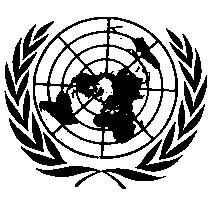 UNITED NATIONSParagraph 1.4., amend to read:"1.4.	The installation of side-facing seats shall be prohibited in vehicles of categories M2 (of class II, III and B) and M3 (of class II, III and B) with the exception of vehicles of category M3 (of class II, III and B) of a technically permissible maximum laden mass exceeding 10 tonnes provided the requirements of paragraph 7.4. are met."Paragraph 1.5., shall be deletedParagraph 1.6., renumber as paragraph 1.5.Paragraph 1.7., shall be deletedParagraph 12.5., shall be deletedParagraphs 12.6. and 12.7. (former), renumber as paragraphs 12.5. and 12.6.Paragraph 12.8. (former), renumber as paragraph 12.7. and amend to read:"12.7. 	As from 24 months after the date of entry into force of the 03 series of amendments Contracting Parties applying this Regulation shall grant approvals for new vehicle types only if the requirements of this Regulation, as amended by the 03 series of amendments, are satisfied."Paragraphs 12.9. and 12.10.(former), renumber as paragraphs 12.8. and 12.9.E/ECE/324/Rev.1/Add.79/Rev.2/Amend.1−E/ECE/TRANS/505/Rev.1/Add.79/Rev.2/Amend.1E/ECE/324/Rev.1/Add.79/Rev.2/Amend.1−E/ECE/TRANS/505/Rev.1/Add.79/Rev.2/Amend.15 February 2016